В рамках «Недели безопасности» с 20 по 24 сентября 2021 года в нашем детском саду были проведены  мероприятия по профилактике детского дорожно-транспортного травматизма.Решение задач недели безопасности осуществлялось через следующие формы работы: специально организованные игровые занятия познавательного цикла, беседы, наблюдения за движением транспорта, рассматривание иллюстраций, рисунков с изображением улиц, развивающие, познавательные, подвижные игры, также были проведены среди детей конкурс рисунков по дорожным знакам, для родителей сделаны буклеты в виде памяток :Правила безопасности в автомобилеПАМЯТКА ДЛЯ РОДИТЕЛЕЙ- ВОДИТЕЛЕЙ «Правила перевозки детей в автомобиле»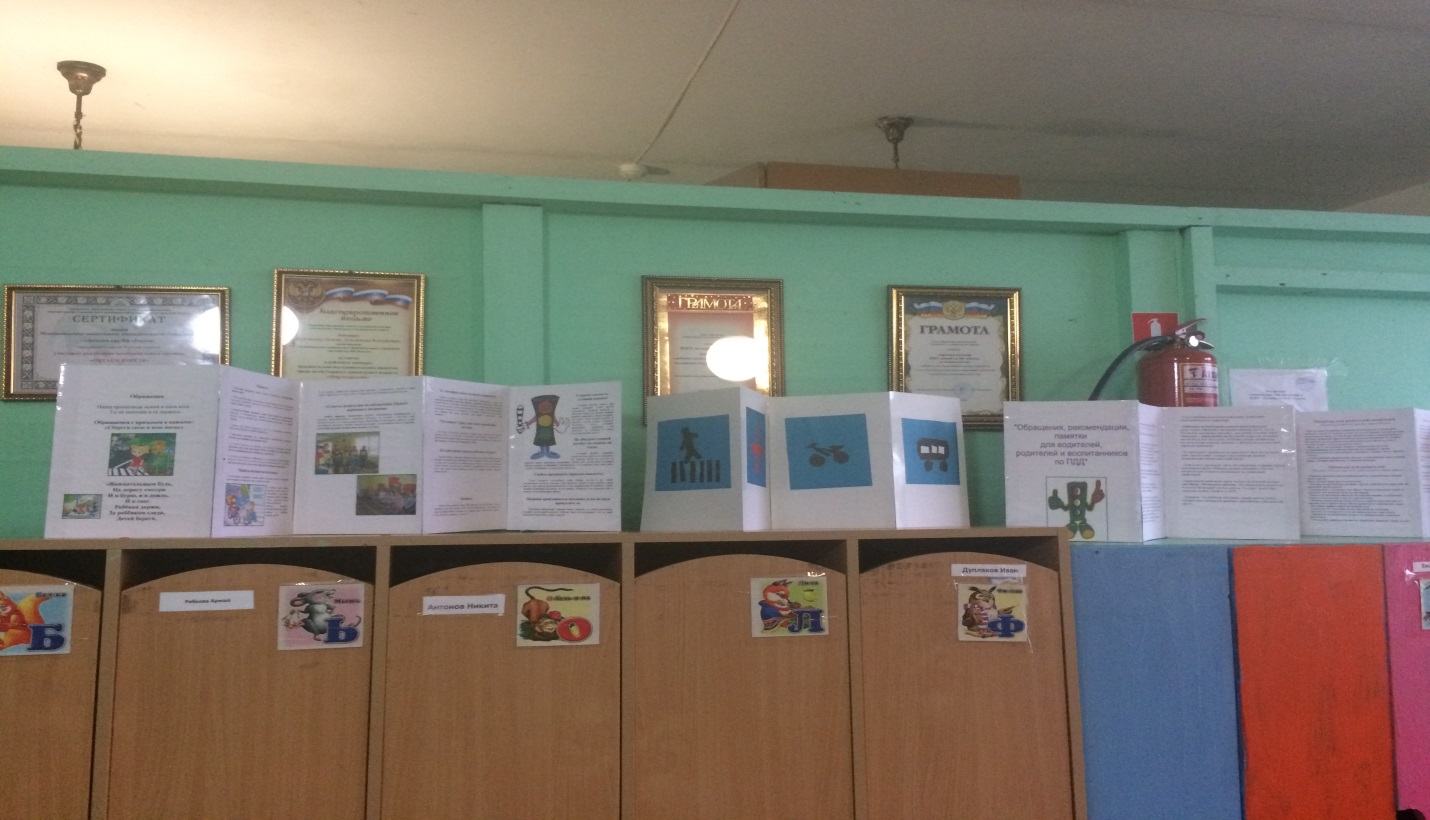 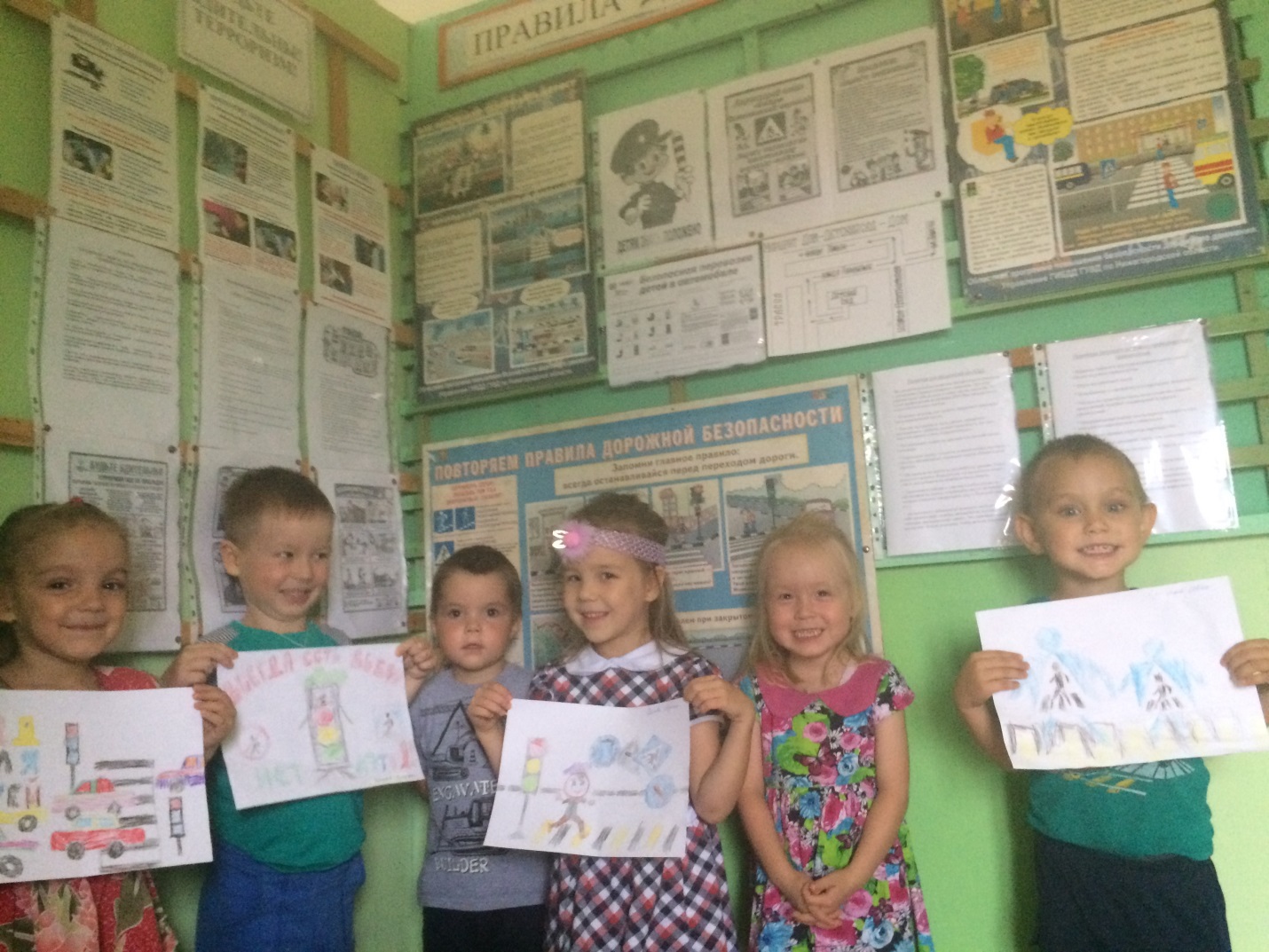 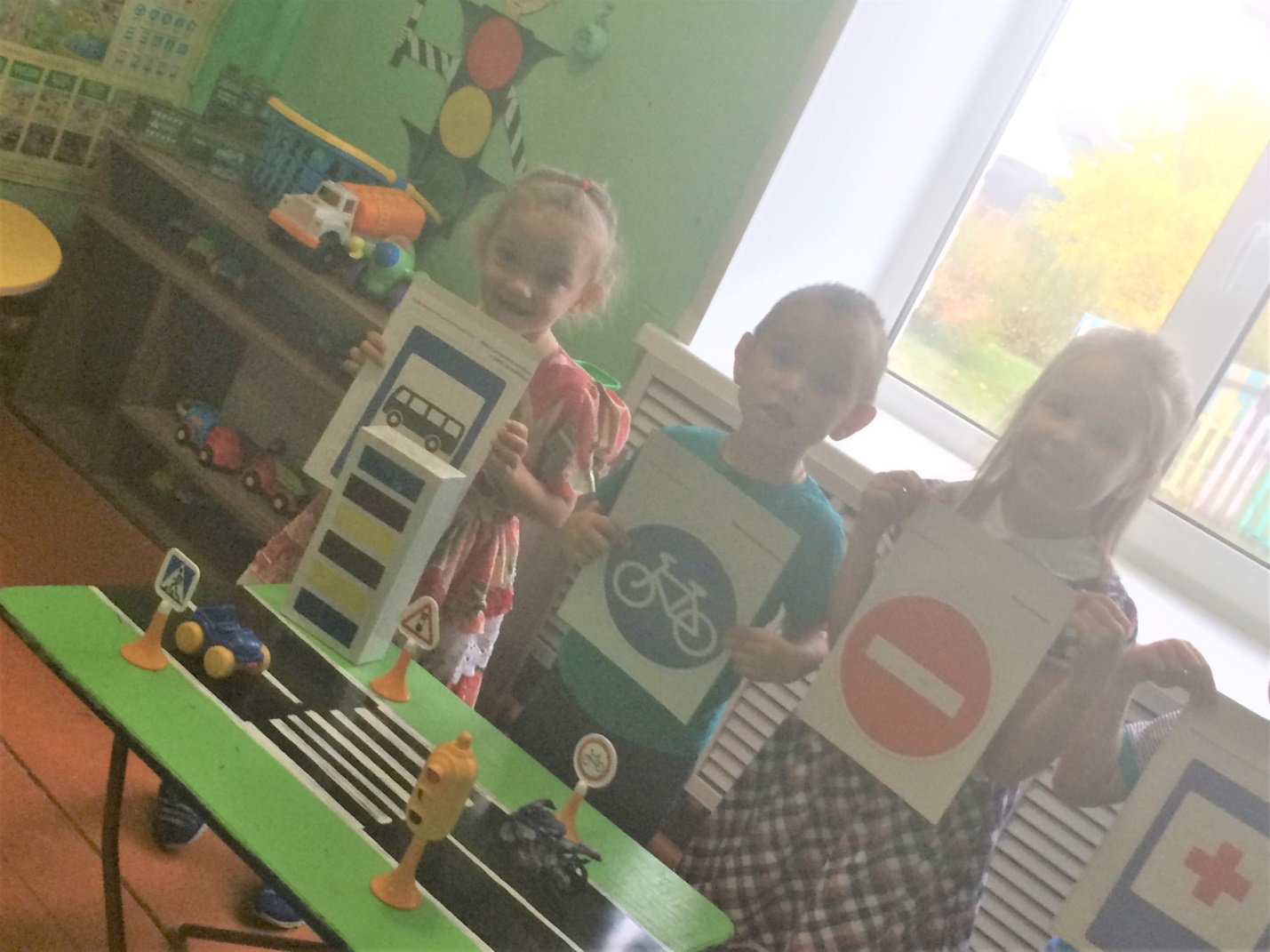 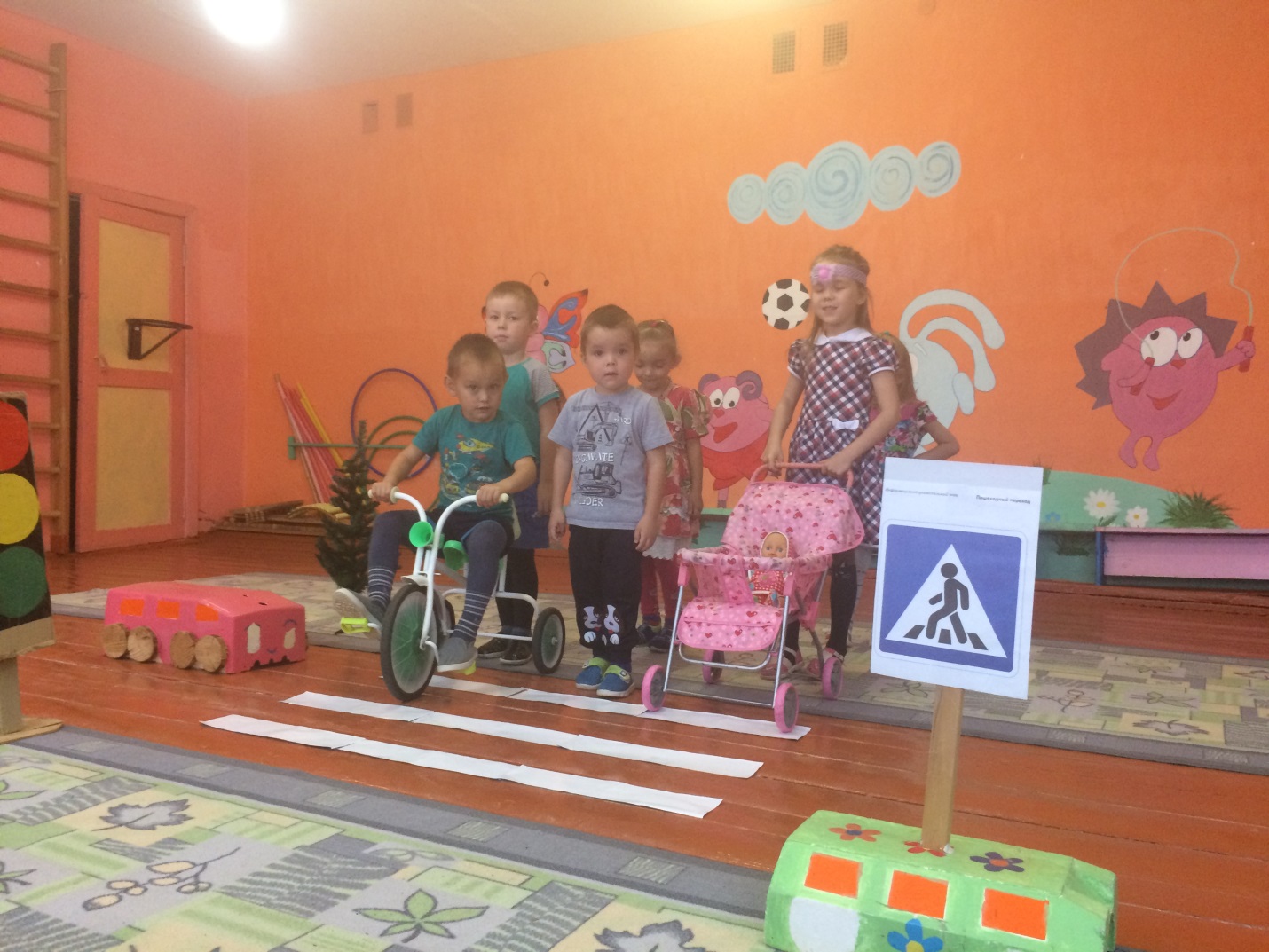 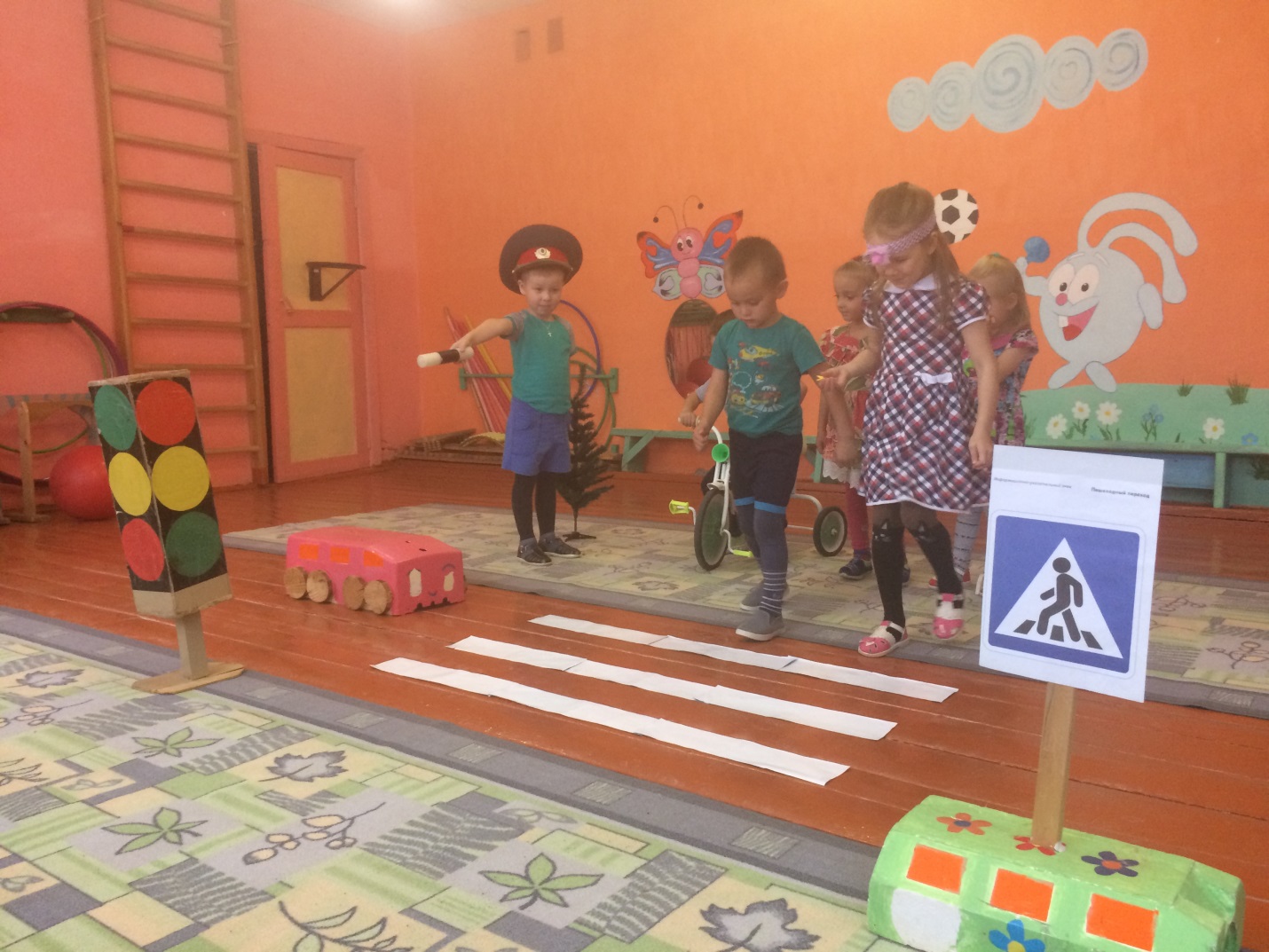 